■Contest Information- Area:  Art/Poster - Theme: Promotion of NEAR   ① Creating the NEAR mascot Introducing the Cultures of NEAR Regional Members ① Memorable local festivals ② Entertaining traditional fairy tales - Who can apply: Youth aged 14-18 from any of the 78 NEAR member regions and 1 associate member region  - Applications to be submitted to NEAR Secretariat staff of each country. ■Schedule ■Evaluation- Selection Committee : NEAR Secretariat (2), outside specialists (5)- Coordinating Committee : Secretary-General, Deputy Secretary-General, Director                           and Manager in the Department of Planning and                           Public Relations, Person in Charge- Evaluation Criteria (100) : Creativity(30), Artistry(30), Expression(20), Symbolism(20)■Submission■InquiriesNEAR SecretariatWebpage:  www.neargov.org■Awards■[Reference] NEAR Regional Members※ Associate Member Region (1) : Ho Chi Minh City(17), Vietnam ※ Please write your full name in English clearly to appear on certificates and awards: I hereby submit my art piece to the 7th NEAR Youth Art Contest.Applicant                 (Signature)The Secretariat of the Association of North East Asia Regional Government「 The 7th NEAR Youth Art Contest 」「 The 7th NEAR Youth Art Contest 」「 The 7th NEAR Youth Art Contest 」「 The 7th NEAR Youth Art Contest 」Submission⇒Organization of Evaluation Committee⇒Evaluation of Submissions⇒Announcement of WinnerMay 1   - September 27 ⇒October⇒Early  November⇒November- The participants shall be registered in (associate) member regions.- Each (associate) member region is to submit 2 or more pieces. Member regions may promote   this event at selected schools.- Submissions may be sent directly to the NEAR Secretariat or to the regional government officer      who will collect the submissions and send them to the Secretariat.- Secretariat Address: The Association of Northeast Asia Regional Governments (NEAR)                     3F, Pohang Technopark, 394 Jigok-ro, Nam-gu, Pohang, Gyeongsangbuk-do,                     Republic of Korea (37668)<Submission Specifications> - Size: 394×545mm- An application form must be attached to the back side of the submission.- Materials: free - Plagiarized work will be excluded from the competition. - Past winners will be excluded from the competition.- Deadline for Submissions: submissions must arrive at the Secretariat by September 27, 6pm. - Every participant will receive a gift for participation.- For more information, please visit the webpage at http://www.neargov.org/en ※ All submissions become property of the NEAR Secretariat. Pieces will not be returned to        Participants. They can be displayed at an exhibition and used making a booklet. ※ The number of participants, participating countries, and NEAR member regions will be     taken into consideration during the evaluation process.CountryPhoneE-mailChina+82-54-223-2320soulmate129@naver.comJapan+82-54-223-2317aoimorisuki@gmail.comKorea+82-54-223-2314hyerim1315@naver.comMongolia+82-54-223-2384hi_highgee@yahoo.comRussia+82-54-223-2385egorov201548131@mail.ruVietnam+82-54-223-2318cecilia114@hanmail.netAwardNumber of RecipientsAward DetailsGrand AwardOneCertificate and gift worth approximately $500Excellence Award FourCertificate and gift worth approximately $300Participation Award FifteenCertificate and gift worth approximately $100Special Recognition TwentyCertificate and participation memento NationNo.NEAR Member Regions (YOJ)South Korea16North Gyeongsang Province(96), South Gyeongsang Province(96), Gangwon Province(96), Gyeonggi Province(96), North Chungcheong Province(96), South Chungcheong Province(96), North Jeolla Province(96), South Jeolla Province(96), Jeju Special Self-Governing Province(96), Busan Metropolitan City(00), Daegu Metropolitan City(06), Incheon Metropolitan City(08), Daejeon Metropolitan City(08), Gwangju Metropolitan City(08), Ulsan Metropolitan City(08), Sejong Special Autonomous City(12)China11Heilongjiang Province(96), Henan Province(96), Shandong Province(96), Ningxia Hui Autonomous Region(00), Hubei Province(06), Hunan Province(06), Jilin Province(14), Shaanxi Province(16), Inner Mongolia Autonomous Region(16), Shanxi Province(16), Anhui Province(16)Japan11Niigata Prefecture(96), Toyama Prefecture(96), Tottori Prefecture(96), Shimane Prefecture(96), Hyōgo Prefecture(96), Kyoto Prefecture(96), Aomori Prefecture(96), Ishikawa Prefecture(96), Fukui Prefecture(96), Yamagata Prefecture(98), Akita Prefecture(18)Mongolia22Töv Aimag(98), Selenge Aimag(02), Ulaanbaatar Aimag(06), Dornod Aimag(06), Sükhbaatar Aimag(06), Khentii Aimag(06), Dornogovi Aimag(06), Dundgovi Aimag(06), Umnugobi Province(06), Bulgan Aimag(06), Övörkhangai Aimag(06), Bayankhongor Aimag(06), Arkhangai Aimag(06), Khövsgöl Aimag(06), Zavkhan Aimag(06), Govi-Altai Aimag(06), Khovd Province(06), Uvs Province (06), Bayan-Ölgii Aimag(06), Orkhon Aimag(06), Govisümber Aimag(06), Darkhan-Uul Aimag(06) Russia16Khabarovsk Krai(96), Sakhalin Oblast(96), Amur Oblast(96), Kamchatka Oblast(96), Irkutsk Region(96), Republic of Sakha(96), Republic of Buryatia(96), Zabaikalsky Krai(96), Primorsky Krai(98), Tomsk Oblast(06), Krasnoyarsk Territory(06), Tuva Republic(06), Altai Krai(06), Magadan Oblast(08), Kemerovo Oblast(10), Republic of Khakassia(14)North Korea2North Hamgyong Province(02), Rason Special City(02)「7th NEAR Youth Art Contest」Application FormThemeThemes□ Promotion of NEAR□ Introducing the Cultures of NEAR Regional Members □ Promotion of NEAR□ Introducing the Cultures of NEAR Regional Members □ Promotion of NEAR□ Introducing the Cultures of NEAR Regional Members □ Promotion of NEAR□ Introducing the Cultures of NEAR Regional Members ThemeTitleThemeArt/PosterExplanationApplicant’sPersonal InformationSchool□ Middle school student  □ High school student  □ Mid-high school student□ Middle school student  □ High school student  □ Mid-high school student□ Middle school student  □ High school student  □ Mid-high school student□ Middle school student  □ High school student  □ Mid-high school studentApplicant’sPersonal InformationCountryGender□M  □F□M  □FApplicant’sPersonal InformationName of Regional GovernmentGender□M  □F□M  □FApplicant’sPersonal InformationName(Mother Tongue)E-mailApplicant’sPersonal InformationName(English)E-mailApplicant’sPersonal InformationContact No.BirthdayMM-DD-YYYYMM-DD-YYYYApplicant’sPersonal InformationHome AddressApplicant’s School InformationName of SchoolYear (Grade)Year (Grade)Applicant’s School InformationTeacher in ChargeContact No. of the TeacherContact No. of the TeacherApplicant’s School InformationSchool Address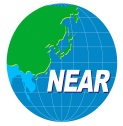 